		Betriebe Checkliste	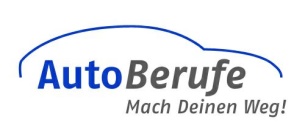 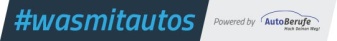 PRAKTIKUM UNTER EINHALTUNG DER AHAL-REGELN	Werden folgende Regeln eingehalten? 
A= Abstand, H= Hygiene, A= Alltagsmaske, L= Lüften	Welche ist die maximale Kapazität an Mitarbeitern in dem Betrieb bzw. an den Arbeitsplätzen? 	Ist die Kapazität für einen oder mehrere Praktikanten verfügbar? 
 Wenn ja, dies kommunizieren und dafür werben (Website, Facebook, Instagram, Schulen, Mund-zu-Mund-Propaganda etc.)!	Vor der Einstellung eines Praktikanten: über entsprechende Corona-Maßnahmen informieren (auch die Eltern & Lehrkräfte).	Sind genügend Desinfektionsspender sowie Möglichkeiten, um sich die Hände zu waschen, an dem Arbeitsplatz vorhanden?  	An dem Arbeitsplatz für eine ausreichende Menge an Alltagsmasken sorgen, falls diese vergessen oder verloren wird.	Handschuhe sollten immer griffbereit vorhanden sein. 	Regelmäßiges Lüften nicht vergessen!  	Wenn möglich, nur einen Mitarbeiter als Betreuer für den Praktikanten einteilen, um Infektionsketten klein zu halten.	Falls Teamarbeiten unausweichlich sind, Kontrolle anhand von Listen führen 
 im Falle einer Infektion, kann man somit besser einsehen, wer in Quarantäne muss! (z.B. in einer Werkstatt: immer die gleichen Teams einteilen)	Wenn Mitarbeiter durch Corona in Kurzzeit sind oder von Zuhause arbeiten? Dann sollten Online-Meetings einplant werden, in denen der Praktikant alle kennenlernt sowie mehr über die Aufgaben von Mitarbeitern & über das Unternehmen erfährt! 	Mitarbeiter befragen, ob für sie genug Sicherheit im Hinblick auf Corona besteht!  	Auch während der Mittagspause auf genügend Abstand zwischen den Sitzmöglichkeiten achten, sofern es einen Pausenraum gibt!  	Innerhalb des Betriebes, Hinweise auf AHA-Regeln anhand von Aushängen implementieren.  	Bei Nichteinhaltung der Regeln, freundlich darauf hinweisen und an AHA-Regeln erinnern. Bei Fragen wenden Sie sich gerne an uns:…	www.autoberufe.de    	information@autoberufe.de …	www.wasmitautos.com …	hello@wasmitautos.com 		Erhebt keinen Anspruch auf Vollständigkeit.